О назначении ответственного лица за реализацию Стратегии государственной национальной политики Российской Федерации на период до 2025 года на территории Батыревского муниципального округаВ соответствии с Указом Президента Российской Федерации от 19 декабря 2012 года № 1666 «О Стратегии государственной национальной политики Российской Федерации на период до 2025 года» администрация Батыревского муниципального округа Чувашской РеспубликиПОСТАНОВЛЯЕТ:1. Назначить Чернову Светлану Алексеевну, заместителя главы по социальным вопросам – начальника финансового отдела администрации Батыревского муниципального округа, ответственной за реализацию Стратегии государственной национальной политики Российской Федерации на период до 2025 года на территории Батыревского муниципального округа.	2. Признать утратившим силу постановление администрации Батыревского района от 10 октября 2017 года № 1020 «О назначении ответственного лица за реализацию Стратегии государственной национальной политики Российской Федерации на период до 2025 года на территории Батыревского района».	3. Настоящее постановление вступает в силу со дня его опубликования.Глава Батыревскогомуниципального округа                                                                                        Р.В.Селиванов«СОГЛАСОВАНО»Заместитель главы по социальным вопросам – начальник финансового отдела администрации Батыревского муниципального округа                                                                    С.А.ЧерноваНачальник отдела культуры, туризма и информационного обеспечения администрации Батыревского муниципального округа                                                                 Н.О.НикитинаНачальник отдела правовой и кадровой работы администрации Батыревского муниципального округа                                         Н.В.КаргинаИсполнил:ведущий специалист-эксперт отдела культуры, туризма и информационного обеспечения администрации Батыревского муниципального округа                                       С.П.МулюковЧĂВАШ РЕСПУБЛИКИН ПАТĂРЬЕЛ МУНИЦИПАЛЛĂ ОКРУГĔН АДМИНИСТРАЦИЙĔ ЙЫШĂНУ ___.___.2023 ҫ., №Патăрьел ялĕ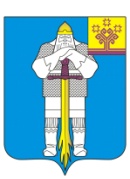 ЧУВАШСКАЯ РЕСПУБЛИКААДМИНИСТРАЦИЯ БАТЫРЕВСКОГО МУНИЦИПАЛЬНОГО ОКРУГАПОСТАНОВЛЕНИЕ___.___.2023 г. №село Батырево